Bollek  Bullermyrens IK startar årets bollek den 17/5 för pojkar & flickor  födda            2013 & 2014.Platsen är Skvalets IP och tiden är 16-17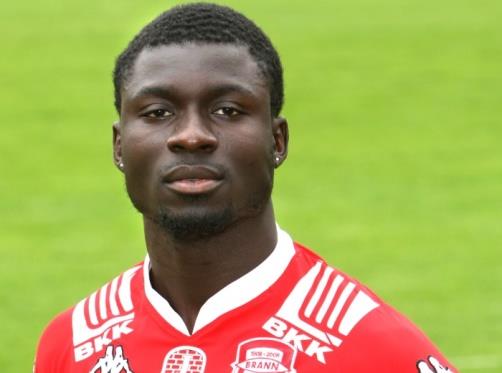 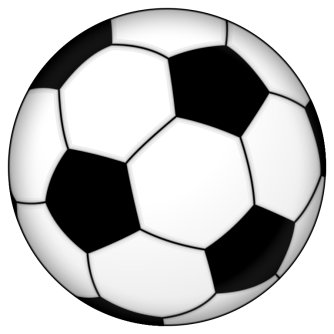 Dessutom startar träning för             pojkar & flickor födda 2012 den 17/5.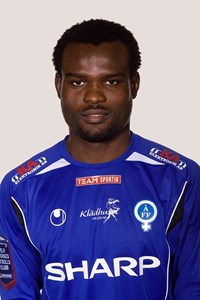 Platsen är Skvalets IP och tiden 17-18Kontakta Christian Kaddik vid frågor: 072 - 252 47 88Anmälan: bullermyrensik@telia.com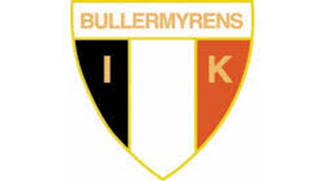 